ŽILINSKÁ UNIVERZITA V ŽILINE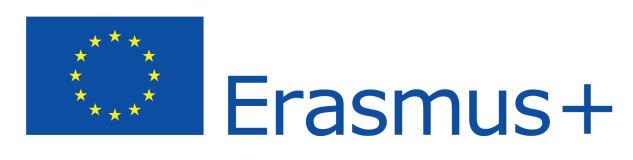 Univerzitná 8215/101026 ŽilinaKA1- Mobilita zamestnancovškolský rok 2019/2020 VÝUČBA VÝUČBA/ŠKOLENIEČíslo prihlášky: ..............................                  /doplní rektorát-OMVM/Vyplní zamestnanec:Meno a priezvisko zamestnanca s titulmi:Pracovisko:Fakulty elektrotechniky a informačných technológií UNIZAKatedra:Telefón:E-mail:Prijímajúca inštitúcia v zahraničí:Dátum:Podpis zamestnanca:Vyplní zamestnávateľ:Prodekan/fakultný koordinátor/riaditeľ/vedúci pracoviska: prof. Ing. Peter Brída, PhD.Doporučujem grant prideliť-neprideliťx/: Dátum: ..............................Podpis: ..............................   Pečiatka pracoviska: